UNIVERSIDADE FEDERAL RURAL DA AMAZÔNIAPRÓ-REITORIA DE EXTENSÃO	 PLANO DE CURSO DE EXTENSÃO	 (Roteiro Sugestivo)1- DADOS DO CURSO:Título :Período:                                                           Horário de Funcionamento: Local:Público Alvo:Carga Horária:                                    N° de Vagas: Promoção:Justificativa: Ministrantes/ Facilitadores :2- OBJETIVO:3- CONTEÚDO PROGRAMÁTICO(Programação):Teórico:Prático:4- RECURSOS INSTRUCIONAIS (apoio pedagógico)  E  MATERIAL A SER UTILIZADO (Teoria e Prática)5- AVALIAÇÃO ( pontos positivos e dificuldades relacionados aos diversos componentes) : 6- INFORMAÇÕES COMPLEMENTARES:7- REFERÊNCIA BIBLIOGRÁFICAOBS: Deve ser anexada a previsão orçamentária, quando houver acertos de disponibilidade financeira ou patrocínio ao curso. No caso de Turmas/Formatura de alunos esclarecer sobre inscrição e cobrança de taxa. Fazer controle de frequência – nomes completos e legível, para ser entregue  na Proex  e impressao de Modelo da PROEX ( conteúdo no verso).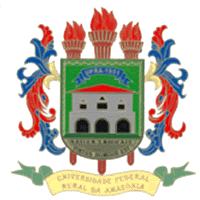 